The JungleIf You Want To Be An Animal (Happy and you know it)If you want to be a tiger growl out loudGRRRR GRRRR!!If you want to be a tiger growl out loudGRRRR GRRRR!!If you want to be a tiger really want to be a tigerIf you want to be a tiger growl out loudGRRRR GRRRR!!If you want to be an Elephant swing your trunkSwing Swing!!If you want to be an Elephant swing your trunkSwing Swing!!If you want to be an Elephant really want to be an ElephantIf you want to be an Elephant really want to be an ElephantIf you want to be an Elephant swing your trunkSwing Swing!!If you want to be a crocodile go snap snapSnap Snap!!If you want to be a crocodile go snap snapSnap Snap!!If you want to be a crocodile really want to be a crocodileIf you want to be a crocodile go snap snapSnap Snap!!If you want to be a monkey jump up hightJump Jump!!If you want to be a monkey jump up hightJump Jump!!If you want to be a monkey really want to be a monkeyIf you want to be a monkey jump up hightJump Jump!!If you want to be a Giraffe stretch up tallUp Tall !!If you want to be a Giraffe stretch up tallUp Tall !!If you want to be a Giraffe really want to be a GiraffeIf you want to be a Giraffe stretch up tallUp Tall !!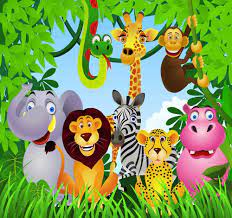 The Animals in the Jungle (The wheels on the bus)The lion in the jungle goes Roar Roar RoarRoar Roar Roar, Roar Roar RoarThe lion in the jungle goes Roar Roar RoarAll day long.The Elephant in the jungle goes Stomp Stomp StompStomp Stomp Stomp, Stomp Stomp StompThe Elephant in the jungle goes Stomp Stomp StompAll day long.The frog in the jungle goes Jump Jump JumpJump Jump Jump, Jump Jump JumpThe frog in the jungle goes Jump Jump JumpAll day long.The snake in the jungle goes Hiss Hiss HissHiss Hiss Hiss, Hiss Hiss HissThe snake in the jungle goes Hiss Hiss HissHiss Hiss Hiss, Hiss Hiss HissAll day long.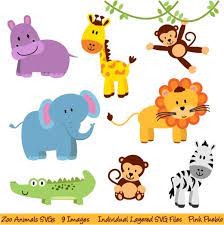 Five Little Monkeys in a TreeFive little monkeys swinging in a tree,
Teasing the alligators, you can catch me, you can catch me....
Along came a alligator quiet as can be.......
And snapped that monkey right out of that tree!Four little monkeys swinging in a tree,
Teasing the alligators, you can catch me, you can catch me....
Along came a alligator quiet as can be.......
And snapped that monkey right out of that tree!Three little monkeys swinging in a tree,
Teasing the alligators, you can catch me, you can catch me....
Along came a alligator quiet as can be.......
And snapped that monkey right out of that tree!Two little monkeys swinging in a tree,
Teasing the alligators, you can catch me, you can catch me....
Along came a alligator quiet as can be.......
And snapped that monkey right out of that tree!One little monkey swinging in a tree,
Teasing the alligators, you can catch me, you can catch me....
Along came a alligator quiet as can be.......
And snapped that monkey right out of that tree!
No little monkeys swinging in a treeThe elephant goes like this, like that.The elephant goes like this, like that.
He's terribly big.
(Stand up, reach arms high)

And he's terribly fat.
(Stretch arms out to the sides)He has no fingers,
(Make fists, hiding fingers.)He has no toes,
(Wiggle toes)But goodness gracious,What a nose!
(Point to nose)Five little monkeys jumping on the bedFive little monkeys jumping on the bed
One fell off and bumped his head
Mama called the doctor and the doctor said
"No more monkeys jumping on the bed!"Four little monkeys jumping on the bed
One fell off and bumped his head
Mama called the doctor and the doctor said
"No more monkeys jumping on the bed!"Three little monkeys jumping on the bed
One fell off and bumped his head
Mama called the doctor and the doctor said
"No more monkeys jumping on the bed!"Two little monkeys jumping on the bed
One fell off and bumped his head
Mama called the doctor and the doctor said
"No more monkeys jumping on the bed!"One little monkey jumping on the bed
He fell off and bumped his head
Mama called the doctor and the doctor said
"Put those monkeys right to bed!"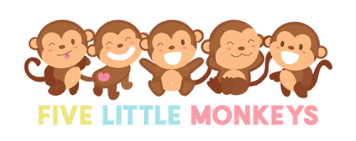 Let's take a walk in the jungleWalking in the jungle, walking in the jungle
We're not afraid, we're not afraid
Walking in the jungle, walking in the jungle
We're not afraid, we're not afraid
One step, two steps, three steps forward
One step, two steps, three steps backStop! Listen...
What's that?
It's a frog!
We're not afraid
Let's stompStomping in the jungle, stomping in the jungle
We're not afraid, we're not afraid
Stomping in the jungle, stomping in the jungle
We're not afraid, we're not afraid
One step, two steps, three steps forward
One step, two steps, three steps backStop! Listen...
What's that?
It's a monkey!
We're not afraid
Let's jumpJumping in the jungle, jumping in the jungle
We're not afraid, we're not afraid
Jumping in the jungle, jumping in the jungle
We're not afraid, we're not afraid
One step, two steps, three steps forward
One step, two steps, three steps backStop! Listen...
What's that?
It's a Snake
We're not afraid
Let's skipSkipping in the jungle, skipping in the jungle
We're not afraid, we're not afraid
Skipping in the jungle, skipping in the jungle
We're not afraid, we're not afraid
One step, two steps, three steps forward
One step, two steps, three steps backStop! Listen...
What's that?
It's a... it's a tiger!
Run!